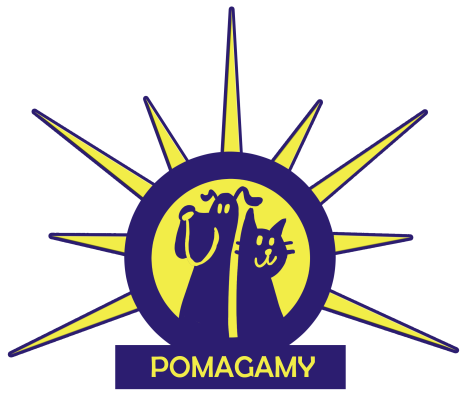                                                                                          ,,Człowiek odnajduje siebie tylko                                                                                           w bezinteresownym działaniu” (J. Chrapek)Regulamin Szkolnego Klubu Wolontariatu,,CZTERY ŁAPY ”przy Szkole Podstawowej nr 11 w Warszawie Ursusul. Keniga 20Podstawą prawną regulującą zasady wolontariatu jest Ustawa o pożytku publicznym i o wolontariaciez dnia 23.04.2003 r. oraz jej nowelizacja z dnia 17.12.2009 r.Postanowienia ogólne: 1. Wolontariat – to bezpłatne, dobrowolne, świadome działanie na rzecz innych, wykraczające poza więzi rodzinno-koleżeńsko- przyjacielskie. 2. Wolontariusz - osoba pracująca na zasadzie wolontariatu. Wolontariuszem może być każdy, w każdej dziedzinie życia społecznego. 3. Szkolny Klub Wolontariusza jest inicjatywa młodzieży, skierowana do ludzi młodych, którzy chcą pomagać najbardziej potrzebującym, inicjować działania w środowisku szkolnym i lokalnym, wspomagać różnego typu inicjatywy charytatywne, kulturalne. 4. Klub Wolontariusza jest wspólnotą niezależną politycznie, całkowicie nieodpłatną i otwartą na wszystkich, którzy chcą pomagać innym. Cele i działania: 1. Zapoznanie młodzieży z ideą wolontariatu oraz jej propagowaniem. 2. Uwrażliwienie na cierpienie, samotność i potrzeby innych. 3. Kształtowanie postaw prospołecznych. 4. Rozwijanie empatii, zrozumienia. 5. Inspirowanie do aktywnego spędzania czasu wolnego. 6. Kształtowanie umiejętności działania zespołowego. 7. Zdobywanie doświadczeń w nowych dziedzinach. 8. Angażowanie się w działania na rzecz społeczności szkolnej i lokalnej o charakterze regularnym i akcyjnym. Prawa Wolontariusza a) Do Szkolnego Klubu Wolontariuszy może należeć młodzież szkolna Szkoły Podstawowej nr 11 w Warszawie.b) Członkowie Klubu poświęcają się dla innych, ale nie zapominają o sobie. c) Członkowie Klubu mogą zgłaszać własne propozycje i inicjatywy swojej działalności. d) Członkowie Klubu mogą podejmować prace w wymiarze nieutrudniającym nauki w szkole i pomocy w domu. e) Członkowie Klubu mogą liczyć na wsparcie ze strony koordynatora lub innych członków klubu. Obowiązki Wolontariusza: Członkowie Klubu muszą przedstawić pisemna zgodę rodziców lub opiekunów na działanie w klubie. Członkowie Klubu systematycznie uczestniczą w pracach klubu, a także w spotkaniach i warsztatach. Członkowie Klubu są słowni i wywiązują sie ze swoich obowiązków. Członkowie Klubu są równi, szanują siebie i służą pomocą innym wolontariuszom Wolontariusze nie otrzymują wynagrodzenia ani żadnych świadczeń za wykonana prace. Członkowie Klubu  zapoznają się z zasadami wolontariatu, zasadami BHP, wezmą udział w szkoleniu przygotowującym do współpracy.Struktura: 1. Szkolny Klub Wolontariusza ma: • Koordynatorów i• Członków 2. Szkolnym Klubem Wolontariusza opiekują sie nauczyciele koordynatorzy:Katarzyna Sirak, Magdalena Lewandowska, Katarzyna Hermanowska, Izabela Czupryna, Agata Janczewska, Ewa Górlińska , Ewa Lożyńska ,Hanna Sabała. Nagradzanie wolontariuszy 1. Raz w roku zostanie zorganizowane spotkanie wolontariuszy i koordynatorów, na którym będzie podsumowana działalność członków Klubu. 2. Członkowie Klubu zostaną nagrodzeni poprzez: wyrażenie uznania słownego pochwalę na forum szkoły umieszczenie nazwiska w sprawozdaniu Klubu, stronie internetowej szkoły oraz dodatkowymi punktami wpisanymi do karty zachowań ucznia wręczenie listów pochwalnych i dyplomów. 3. Nagradzanie wolontariuszy ma walor motywujący, podkreślający uznanie dla działalności wolontariusza.     PLAN PRACYNawiązanie kontaktu ze schroniskami dla zwierząt w Falenicy i Warszawie Ursus Zbiórki charytatywne.Wizyty i pomoc w schronisku. 